UNIVERSITY OF MINNESOTADuluth Campus					Department of Sociology -Anthropology	228 Cina Hall1123 University DriveCollege of Liberal Arts	Duluth, Minnesota 55812-3306Office: 218-726-7551Fax: 218-726-7759										2 October 20121602 CE Prehistoric Cultures Week 5:Primate Behavior: Chimps and BonobosAmong the Wild Chimps, and, The Last Great Ape
Everyone loves chimpanzees.That’s one of the reasons you’ll love this week in Prehistoric Cultures.Chimp behavior, and primate behavior in general, lies at the foundation of trying to understand prehistoric primates.This week we’ll try again to have a look at Monkey, Ape and Man and if all goes well we'll have a closer look at the work of Jane Goodall in Among the Wild Chimpanzees. The work of Jane Goodall changed not only the world’s view of chimpanzees, but also the way we define and view humans. Jane Goodall is one of the most recognized and respected scientists in the world today.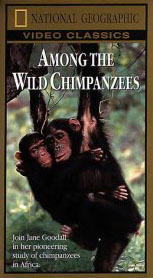 Only in recent years has the view that Jane Goodall set forth on the chimpanzees come to be significantly modified. As we’ll see in The Last Great Ape, bonobos—sometimes known as “Pygmy Chimpanzees”—have come into a new light in a way that changes some of our views of chimpanzees in general (NOVA 2007).In terms of primate behavior, it turns out that bonobos are the non-human primates most like us. . ."Deep in the Congo lives a little-studied group of apes called the bonobos. Like the more-familiar chimpanzees, bonobos are among humans' closest relatives. But unlike chimps, known for their violent behavior, bonobos are far more peaceful and resolve conflict in an unusual way: by having sex. Much like humans, bonobos have sex not just to procreate, but also for pleasure and politics. The discovery of these gentle apes has fascinated scientists and led them to question our origins and the roots of human nature." – NOVA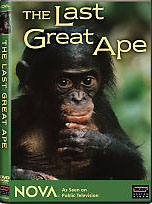 As I mentioned last week, the bottom line is that to understand prehistoric primates one must understand contemporary primates. These films, along with Part II of the Text, set the foundation for the understanding of prehistoric hominins, so pay close attention to both the videos and the two contemporary primate chapters . . . 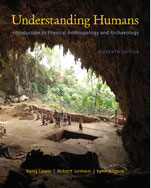        PRIMATESCh. 6. An Overview of the Primates Ch. 7. Primate BehaviorAnd be sure not to miss “The Gorilla” in the videos . . . . Speaking of “missing the Gorilla,” if you haven’t yet taken the Selective Attention Test and looked at The Monkey Business Illusion (from Week 4), please do that soon. Do the “Selective Attention Test” before you take “The Monkey Business Illusion.” They are two short minute-and-a-half tests of your observational skills on primates, which you’ll find at . . .Selective Attention Test<http://www.youtube.com/watch?v=vJG698U2Mvo>The Monkey Business Illusion<http://www.youtube.com/watch?v=IGQmdoK_ZfY>Consult the “Prehistoric and Contemporary Primates” handout for a summary of items relating to prehistoric and contemporary primates <http://www.d.umn.edu/cla/faculty/troufs/anth1602/apes.html#title>.Bigfoot is a primate, that is if “Bigfoot” real. A lot of people think Bigfoot exists, including both a retired UMD geology professor who once “hunted” them in Tibet under the guise of doing geological fieldwork, and a UMD grad I visited with three years ago in Wyoming who “saw” one just north of Two Harbors while he and his friends were hunting deer. . . . Some think Bigfoot could be a relative of the last non-human prehistoric ape Gigantopithecus. Have a look; then report in on this week’s Forum with your observations.The Forum and your  Class Topics and Reading Assignments Listings for Week 5 will look something like the information at the end of this memo; the items below will be found at the bottom of this week’s  listings under “Week 5 Activities “. Please do the activities on time.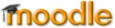 1602 CE Forum: Is Bigfoot Real? (Due by Friday, 12 October 2012)
Live Chat -- Review for Quiz 1, Sunday, 14 October 2012 Note that on Sunday, 14 October 2012, there will be a “Live Chat” to discuss the first exam, which is scheduled for Monday the 15th of October 2012. Join us if you can. It’s optional, but the Live Chat offers a good chance to ask last-minute questions about the exam. If you cannot join us you can check the “View past chat sessions” archive. As usual, if you have any questions, please let me know: mailto:troufs@d.umn.edu. Or, better yet, post them on you Discussion and Project forum boards.Share your ideas, including study-questions with your classmates. Discuss them on-line with the others in class . . . f2012 CE 1602Live chat for Project CollaborationGeneral Student Discussion AreaAnd as usual, best regards and wishes,Tim RoufsAnth 1602 Prehistoric CulturesWeek 5 — Primate Behavior: Chimps and Bonobos
Among the Wild Chimps, and, The Last Great Ape
CE Week 5 Memo 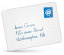 ~ ~ ~ CE Week 05 Monday, 8 October 2012 nlt 6:13
Among the Wild Chimpanzees?
(58 min., 1984, VC 806) film HomePage
course viewing guide CE Week 05 Monday, 8 October 2012 nlt 7:31 
The Last Great Ape?
(56 min., 2007, UM DULUTH Library Multimedia QL737.P96 L37 2007 DVD)film HomePage
course viewing guide
Bonobo -- Wikipedia For Week 5 Activities see 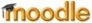 assignment:CE Week 07 Monday, 22 October 2012 Review of Midterm 1assignment:

Prepare for Exam #1 (on Chs. 1-7)

The materials from Ch. 7 will be reviewed in the Week 5 presentations, i.e., the sections on: 
"Anthropology"
"Heredity and Evolution"
"Primates" 

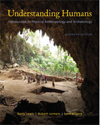 Exam I information
is available at
<http://www.d.umn.edu/cla/faculty/troufs/anth1602/pcexamsTR.html#quiz01>

Click on the various items for details

Review the materials

in your text

in your class notes
and on the 
DAY video viewing guides
or
CE video viewing guides

Useful Information:

UMD Study Strategies

Test Taking Strategies

Learning Styles

Listening Skills

Taking Notes from Lectures

Special Facilities / Arrangements

Basic Information about the text

Writing Essays for Exams

(Purdue University Online Writing Lab)

Sample Exam Questions: Final

extra help with exams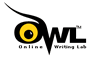 For Week 5 Activities see 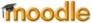 © 2011-2013 Timothy G. Roufs — All rights reserved 